Rethinking Congruence and SimilarityGraph and label the figures below.Answer KEYRethinking Congruence and Similarity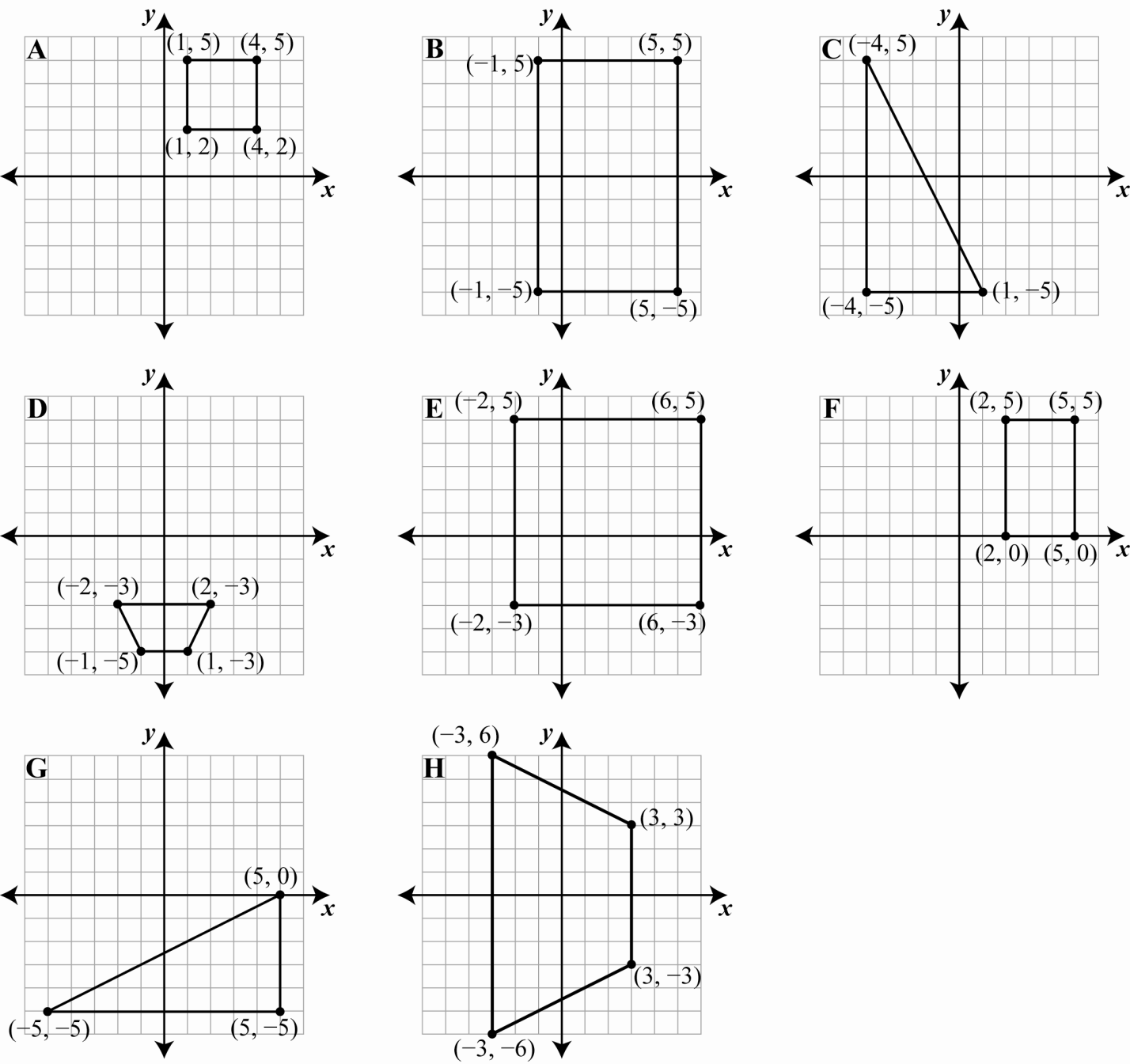 Figure AFigure BFigure CFigure D( 1,  2)(–1, –5)( –4,  –5)(–1 , –5)(4 ,  2)(5 , –5)(1 ,  –5)(1 , –5)(4 , 5 )(5 , 5)(–4 , 5 )(2 , –3)( 1,  5)(–1 , 5)(–2, –3)Figure EFigure FFigure GFigure H(–2 , –3)(2 , 0)(5 , –5)(3, –3)(6 , –3)(5, 0)(5 , 0)(3 , 3)(6 , 5)(5, 5)(–5 , –5)(–3 , 6)(–2 , 5)( 2, 5)(–3, –6)